                                                          　埼 学 剣 連 第 ５号　　　　　　　　　　　　　　　　　　　　　　　　　　　　　　令和 ３年 ３月 ８日（公財)埼玉県剣道連盟加盟団体長　様              　　　　　　　　　　　　　　　 　浅見　和義第６３回全国教職員剣道大会県予選会（男子の部）の実施について（通知）  標記予選会を、下記の通り実施いたしますので、多数参加くださるようご案内申し上げます。記令和３年度　第６３回全国教職員剣道大会 県予選会 参加申込書試合区分欄は（１）～（５）で記入する。１人１区分に限る。　　　　　（１）…幼・小・中学校の部　　　（２）…高・大・教委の部          （３）…副将の部   　（４）…大将の部　　　（５）…女子の部※年齢は令和３年８月４日現在(大会前日の満年齢)で記入して下さい。１　日　　時２  会　　場３  参加資格４　試合区分５　申込方法６　竹刀検査７　そ の 他令和３年５月２２日（土）１２時３０分　集合　　※国体成年予選会終了後　開会県立武道館　　上尾市日の出4-1877　　　　℡　048-777-2400（１）選手は埼玉県剣道連盟会員であること。（２）本県所在の学校（幼・小・中・高・大・聾・特支）及び教育委員　　　会に勤務する教員および常勤の事務職員の者。    　非常勤講師でも年間任用者で授業を担当していればよい。（１）幼・小・中学校の部（２）高・大・教委の部（３）副将の部（45歳以上で学校種別は不問）（４）大将の部（55歳以上で学校種別は不問）　　※団体戦メンバーの残り１名枠は（１），（２），（３）の部の２位者によるリーグ戦で決定する。　　※個人戦＜男子の部＞の代表者は（１），（２），（３），（４）の部の１位者によるリーグ戦で決定する。令和３年５月２２日（土）１２時３０分　集合　　※国体成年予選会終了後　開会県立武道館　　上尾市日の出4-1877　　　　℡　048-777-2400（１）選手は埼玉県剣道連盟会員であること。（２）本県所在の学校（幼・小・中・高・大・聾・特支）及び教育委員　　　会に勤務する教員および常勤の事務職員の者。    　非常勤講師でも年間任用者で授業を担当していればよい。（１）幼・小・中学校の部（２）高・大・教委の部（３）副将の部（45歳以上で学校種別は不問）（４）大将の部（55歳以上で学校種別は不問）　　※団体戦メンバーの残り１名枠は（１），（２），（３）の部の２位者によるリーグ戦で決定する。　　※個人戦＜男子の部＞の代表者は（１），（２），（３），（４）の部の１位者によるリーグ戦で決定する。令和３年５月２２日（土）１２時３０分　集合　　※国体成年予選会終了後　開会県立武道館　　上尾市日の出4-1877　　　　℡　048-777-2400（１）選手は埼玉県剣道連盟会員であること。（２）本県所在の学校（幼・小・中・高・大・聾・特支）及び教育委員　　　会に勤務する教員および常勤の事務職員の者。    　非常勤講師でも年間任用者で授業を担当していればよい。（１）幼・小・中学校の部（２）高・大・教委の部（３）副将の部（45歳以上で学校種別は不問）（４）大将の部（55歳以上で学校種別は不問）　　※団体戦メンバーの残り１名枠は（１），（２），（３）の部の２位者によるリーグ戦で決定する。　　※個人戦＜男子の部＞の代表者は（１），（２），（３），（４）の部の１位者によるリーグ戦で決定する。１　日　　時２  会　　場３  参加資格４　試合区分５　申込方法６　竹刀検査７　そ の 他 （WEB掲載のため省略）１　日　　時２  会　　場３  参加資格４　試合区分５　申込方法６　竹刀検査７　そ の 他１　日　　時２  会　　場３  参加資格４　試合区分５　申込方法６　竹刀検査７　そ の 他竹刀の基準竹刀の検査は大会当日必ず受けること。竹刀の重さ、長さ、太さは次の通りとする。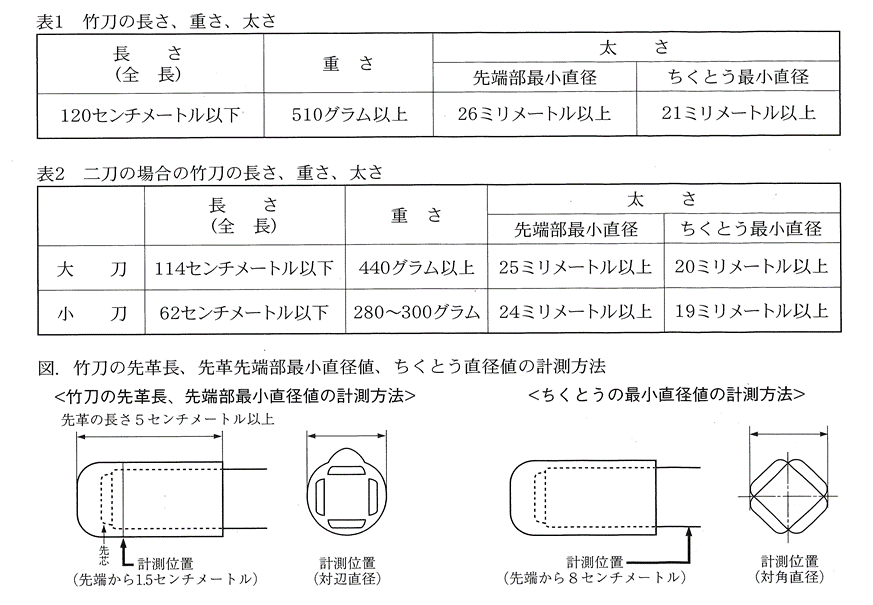 （１）名札の所属名は、加盟団体名（高校・浦和等）を必ず使用して下　　　さい。（２）年齢は令和３年８月４日現在で記入して下さい｡(大会前日の満年齢)（３）第６３回全国教職員剣道大会は、令和３年８月５日(木)に岩手県花巻市で開催されます。（４）選手は予選会当日に検温をし、確認票を受付へ提出する。竹刀の基準竹刀の検査は大会当日必ず受けること。竹刀の重さ、長さ、太さは次の通りとする。（１）名札の所属名は、加盟団体名（高校・浦和等）を必ず使用して下　　　さい。（２）年齢は令和３年８月４日現在で記入して下さい｡(大会前日の満年齢)（３）第６３回全国教職員剣道大会は、令和３年８月５日(木)に岩手県花巻市で開催されます。（４）選手は予選会当日に検温をし、確認票を受付へ提出する。竹刀の基準竹刀の検査は大会当日必ず受けること。竹刀の重さ、長さ、太さは次の通りとする。（１）名札の所属名は、加盟団体名（高校・浦和等）を必ず使用して下　　　さい。（２）年齢は令和３年８月４日現在で記入して下さい｡(大会前日の満年齢)（３）第６３回全国教職員剣道大会は、令和３年８月５日(木)に岩手県花巻市で開催されます。（４）選手は予選会当日に検温をし、確認票を受付へ提出する。加盟団体名 加盟団体長名　　　　　　　　　　　　印試合区分氏　　  　名生年月日年齢勤 務 先 名職　名 　・　・   ・　・   ・　・   ・　・   ・　・   ・　・   ・　・   ・　・   ・　・   ・　・   ・　・   ・　・   ・　・   ・　・   ・　・   ・　・   ・　・